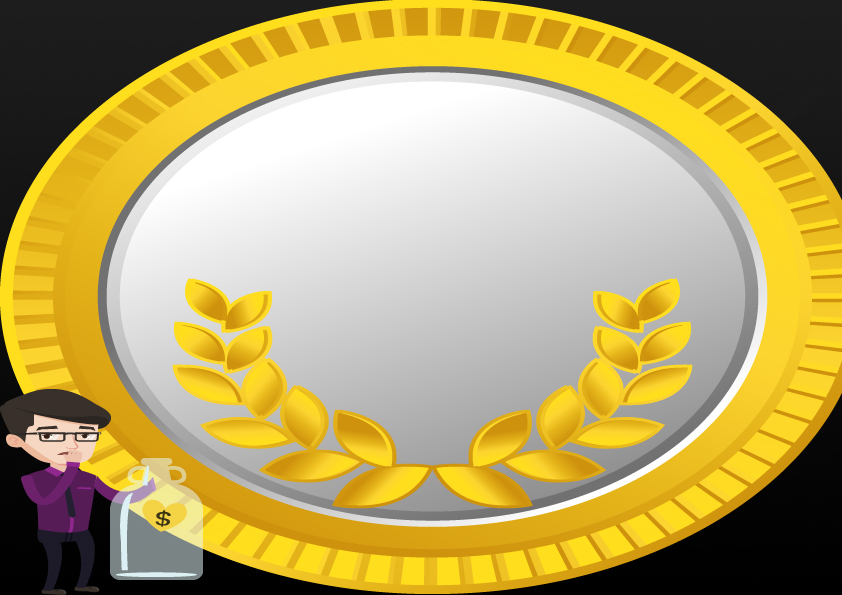 CERTIFICATE OF LOSE OF EARNINGPresented to_______________________________________For<Type text here><Date>                             <singned>                                                                                 Lose of earning